10 заповедей для родителей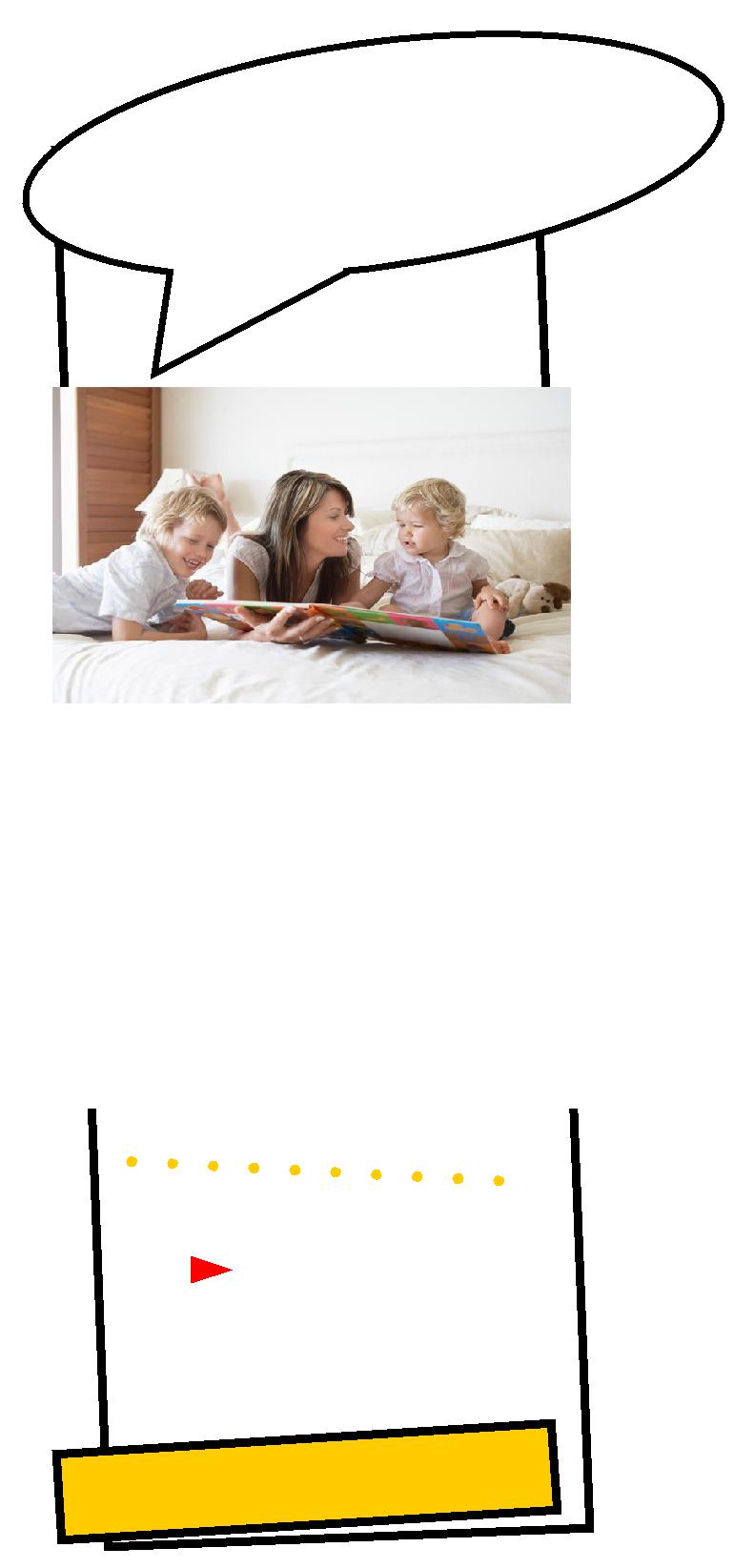 Уважаемыеродители!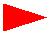 Вы заинтересованы в том, что-бы ваш ребенок стал культур-ной, творчески активной и со-циально зрелой личностью? Мы советуем познакомиться с десятью принципами воспита-ния детей, составленными Янушем Корчаком — выдаю-Не унижай!5.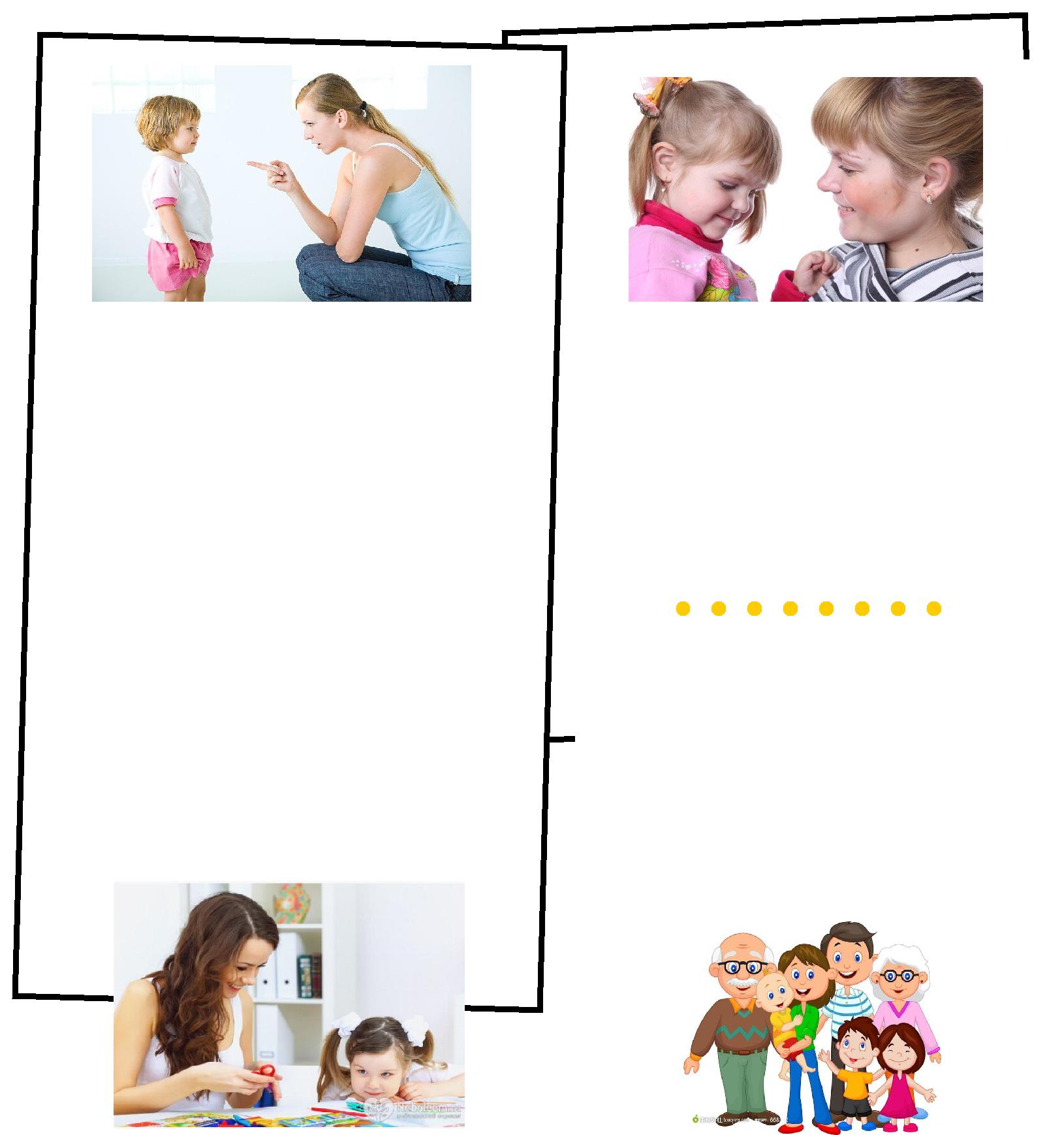 чу-жогоребенка. Никогда не делай чужому то, чтощимся польским педагогом, писателем, врачом и общественным деяте-лем. Эти заповеди должен знать каждый ро-дитель:Не жди, что твой ребенок будет таким, как ты или таким, как ты хочешь. Помоги ему стать не тобой, а собой.Не требуй от ребенка платы за все, что ты для него сделал. Ты дал ему жизнь, как он может отблагодарить тебя? Он даст жизнь другому, тот — третьему, и это необратимый закон благодарности.Не вымещай на ребенке свои обиды, что-бы в старости не есть горький хлеб. Ибо что посеешь, то и взойдет.Не относись к его проблемам свысока. Жизнь дана каждому по силам, и будь уверен— ему она тяжела не меньше, чем тебе , а мо-жет быть, и больше, поскольку у него нет опыта.Не забывай, что самые важные встре-чи человека — его встречи с детьми. Обращай больше внимания на них — мы никогда не можем знать, кого мы встречаем в ребенке.Не мучь себя, если не можешь сде-лать что-то для своего ребенка, просто помни: для ребенка сделано недоста-точно, если не сделано все возможное.Ребенок – это не тиран, который за-владевает всей твоей жизнью, и не только плод твоей плоти и крови. Это та драгоценная чаша, которую Жизнь дала тебе на хранение и развитие в ней творческого огня.не хотел бы, чтобы делали твоему.Люби своего ребенка любым — нета-лантливым, неудачливым, взрослым. Об-щаясь с ним — радуйся, потому что ребе-нок — это праздник, который пока с то-бой .Советуем обратиться к источникам:1.Корчак,	Я. Воспитание личности : кн. дляучите-	ля	/Януш	Корчак.— Москва : Просвещение, 1992. — 287 с.2. 10 заповедей Януша Корчака для родите-лей [ Электронный ресурс]. — Режим досту-па : http://xochu-vse-znat.ru/sovety/10-zapovedej-yanusha-korchaka-dlya-roditelej.html (26.02.2018).9.Умейлю-бить